Musterschreiben: Aufkündigung Untermietvertrag durch Vermieter bei Vollausnahme vom MRG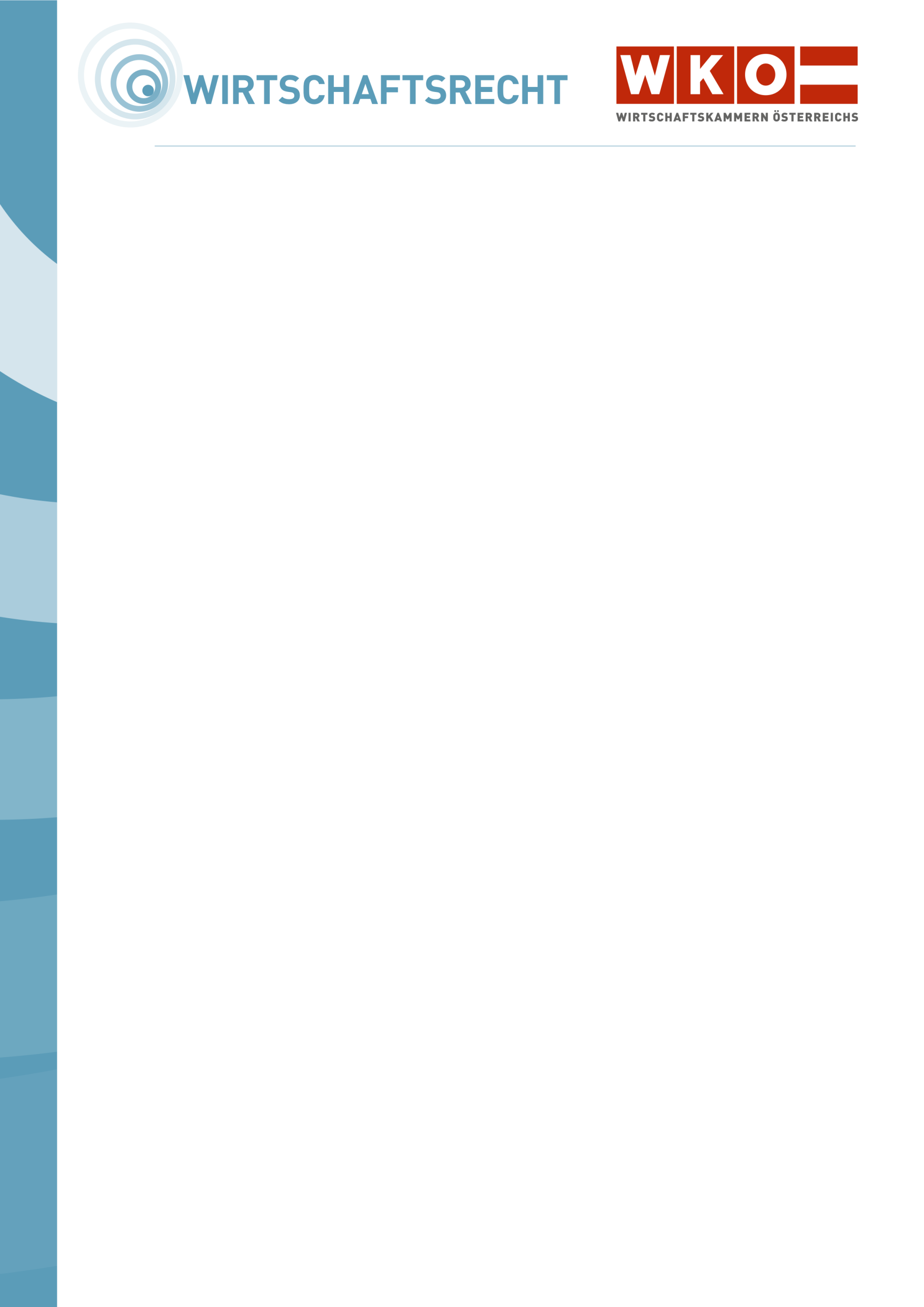 WICHTIGER HINWEIS:Um die Gefahr zu reduzieren, dass Sie unpassende Vertragsmuster bzw. Musterschreiben verwenden oder in gesetzwidriger Weise abändern, ersuchen wir Sie folgende Tipps zu beachten: Anwendungsbereich: Untermietvertrag (Vollausnahme vom MRG)Überprüfen Sie zuerst, ob das verwendete Vertragsmuster bzw. Musterschreiben für Ihren Sachverhalt passt!Nehmen Sie Änderungen nur in unbedingt notwendigem Ausmaß vor! Die Texte sind branchenneutral gestaltet. Wo Varianten vorgeschlagen werden, ist aus der Sicht der Vertragsparteien im Einzelfall die zweckmäßigste zu wählen.Im Falle von Unklarheiten wenden Sie sich bitte unbedingt an Ihre Wirtschaftskammer!Stand: August 2023Dies ist ein Produkt der Zusammenarbeit aller Wirtschaftskammern Österreichs. Bei Fragen wenden Sie sich bitte an die Wirtschaftskammer Ihres Bundeslandes:Burgenland, Tel. Nr.: 05 90907, Kärnten, Tel. Nr.: 05 90904, Niederösterreich Tel. Nr.: (02742) 851-0, Oberösterreich, Tel. Nr.: 05 90909, Salzburg, Tel. Nr.: (0662) 8888-0, Steiermark, Tel. Nr.: (0316) 601-0, Tirol, Tel. Nr.: 05 90905-1111, Vorarlberg, Tel. Nr.: (05522) 305-0, Wien, Tel. Nr.: (01) 51450-1010.Hinweis! Diese Information finden Sie auch im Internet unter https://wko.at. Alle Angaben erfolgen trotz sorgfältigster Bearbeitung ohne Gewähr. Eine Haftung der Wirtschaftskammern Österreichs ist ausgeschlossen.Bei allen personenbezogenen Bezeichnungen gilt die gewählte Form für alle Geschlechter!Absender: (Name und Adresse des Untervermieters)		 am 	EINSCHREIBENAn (Name und Adresse des Untermieters)Kündigung des UntermietvertragesSehr geehrte(r) ………………. (Untermieter),hiermit kündige ich den Untermietvertrag betreffend die Geschäftsräumlichkeiten im Objekt …………………………………….. ……………………………. (Adresse) vom …………………… (Abschlussdatum) unter Einhaltung der vertraglichen/gesetzlichen Kündigungsfrist von ………………… (Zeitraum)zum ………………………………….. (Kündigungstermin).Sie sind daher verpflichtet, den Mietgegenstand spätestens zum obigen Kündigungstermin zu übergeben.…………………………..(Untervermieter)